			          CTA (ฉบับร่าง)    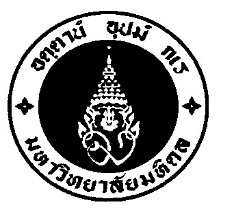             (ภาควิชา...............รหัสหน่วยงาน.........)โทร.................... โทรสาร..............     ที่ วันที่     เรื่อง  ขอพิจารณาร่างสัญญาข้อตกลง CTA (Clinical Trial Agreement)สิ่งที่แนบมา ๑. สัญญาข้อตกลง CTA (ฉบับร่าง)  				จำนวน  ๑  ฉบับ     ๒. สำเนาโครงการวิจัยฉบับสมบูรณ์ (Protocol)     		จำนวน  ๑  ฉบับ     ๓. สำเนาเอกสารรับรองจริยธรรมการวิจัยในคน (ฉบับล่าสุด)	จำนวน  ๑  ฉบับ     ๔. ซีดี (รายละเอียดรวมข้อ ๑ – ๔ ทั้งหมด)			จำนวน  ๑  แผ่นเรียน  รองคณบดีฝ่ายวิจัย  ด้วยข้าพเจ้า.........................(หัวหน้าโครงการ)........................สังกัดภาควิชา…………………..…………...................มีความประสงค์จะทำการศึกษาวิจัยและการทดลองในมนุษย์เรื่อง...................................................................................Protocol No……….รหัสโครงการ (IO)....................................ได้รับการสนับทุนจาก………………………………...................งบประมาณ :  อาสาสมัคร ๑ ราย จำนวนเงิน.........................................................บาท   	        คิดค่า Overhead ๒๐ % เป็นจำนวนเงิน.......................................บาท        รวมงบประมาณการวิจัยจำนวนเงิน.................................................บาท งบประมาณ : อาสาสมัครทั้งสิ้น........ราย จำนวนเงิน...............................................บาท  	       คิดค่า Overhead ๒๐ % เป็นจำนวนเงิน.........................................บาท       รวมงบประมาณการวิจัยเป็นจำนวนเงินทั้งสิ้น...................................บาท ระยะเวลาการศึกษาวิจัย...........ปี ตั้งแต่วันที่.........เดือน...........พ.ศ........ถึงวันที่......เดือน.......พ.ศ................................           จึงเรียนมาเพื่อโปรดพิจารณาร่างสัญญาข้อตกลงดังกล่าว  จักเป็นพระคุณยิ่งลงนาม.......................................................................(หัวหน้าโครงการ)ผู้ประสานงานโครงการ.......................................................โทร................................อีเมล............................................................มุ่งเรียนรู้  คู่คุณธรรม  ใฝ่คุณภาพ  ร่วมสานภารกิจ  คิดนอกกรอบ  รับผิดชอบสังคม